JOB OPPORTUNITY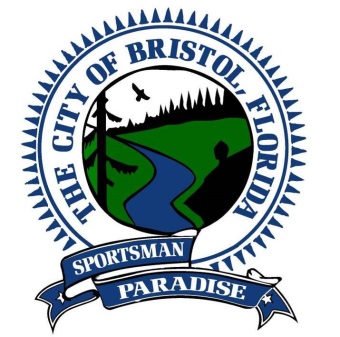 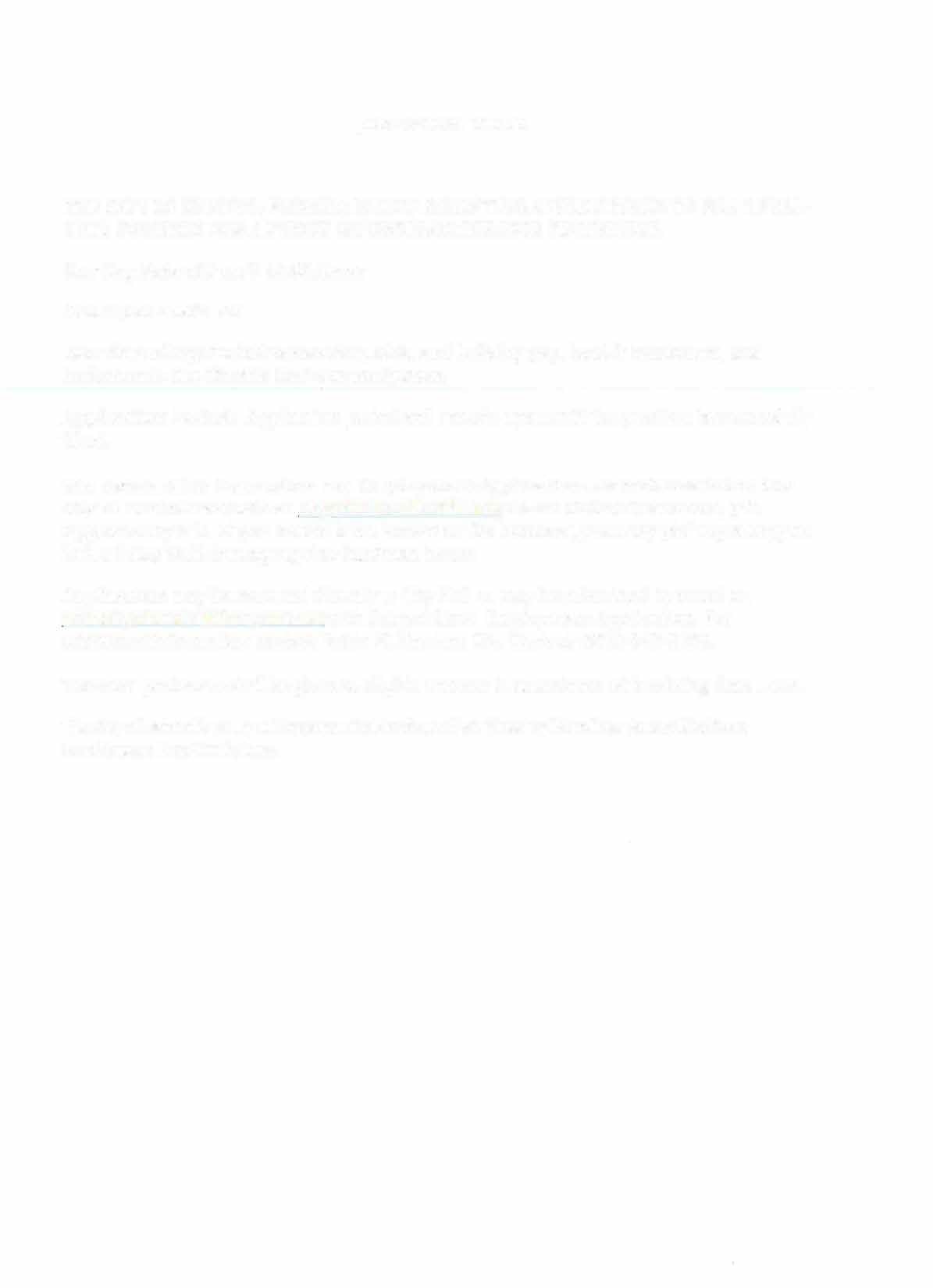 THE CITY OF BRISTOL, FLORIDA IS NOW ACCEPTING APPLICATIONS TO FILL 1 FULL­ TIME POSITION FOR A PUBLIC WORKS MAINTENANCE TECHNICIAN.Starting Rate of Pay: $15.75/hour Hours per week: 40Benefit Package includes vacation, sick, and holiday pay, health insurance, and inclusion in the Florida Retirement System.Application Period: Application period will remain open until the position is successfully filled.The detailed Job Description can be found below. The Employment Application is located on the City of Bristol's website at cityofbristolflorida.org under Online Resources, Job Opportunity tab. If you do not have access to the internet, you may pick up a copy at Bristol City Hall during regular business hoursApplications may be returned directly to City Hall or may be submitted by email to: rmims.cob@fairpoint.net with Subject Line: Employment Application. For additional information contact Richard Mims, Public Works Supervisor at (850) 643-8409.Veterans' preference shall be given to eligible veterans in accordance with existing State Laws.The City of Bristol is an Equal Opportunity Employer/Fair Housing/Handicap Accessible/Drug Free/Smoke Free Workplace.CITY OF BRISTOL POSITION DESCRIPTION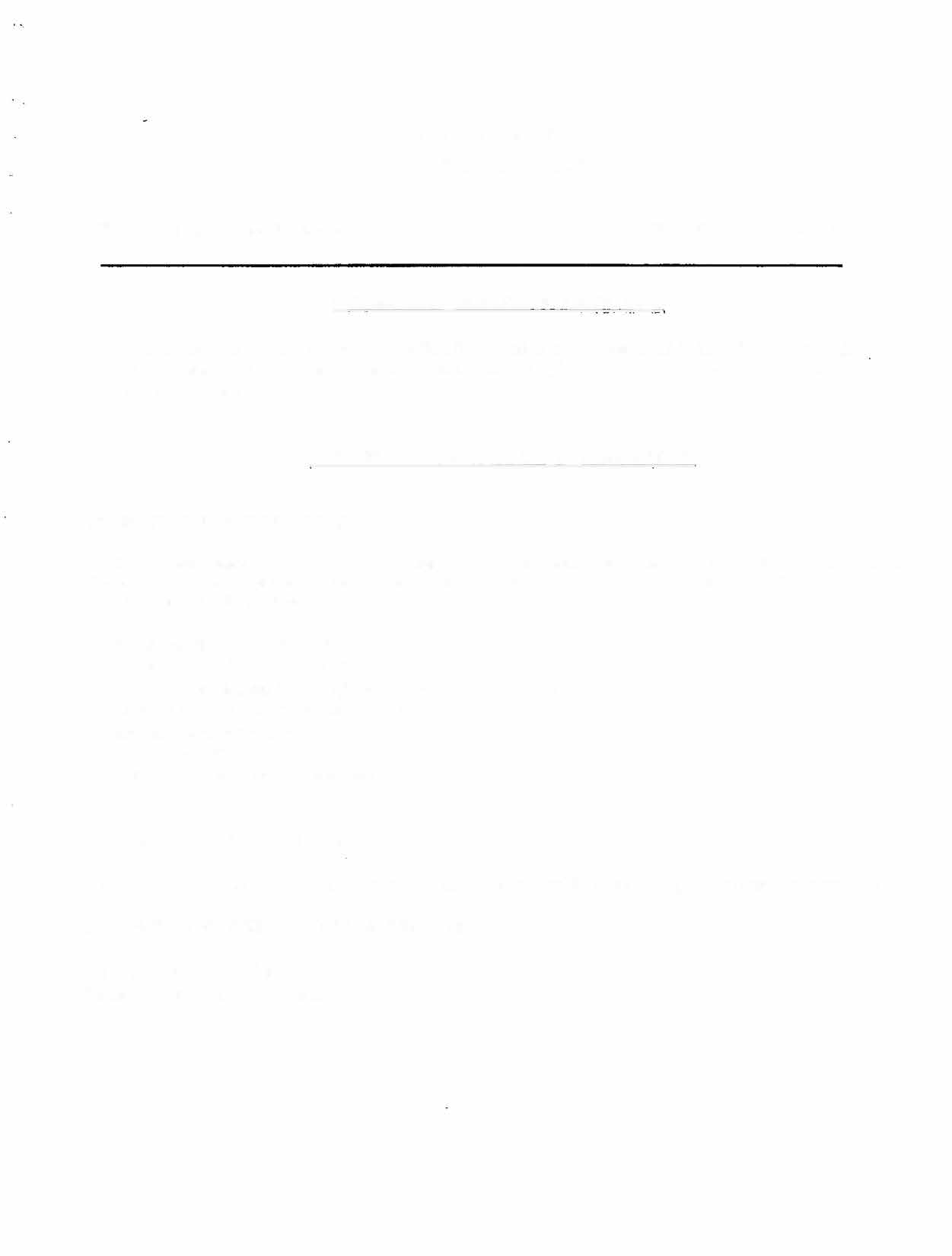 TITLE: Maintenance Technician	PAY GRADE: C (NON-EXEMPT)GENERAL DESCRIPTION OF DUTIESPerforms manual and technical activities within the Maintenance Department to include road and right of way maintenance and repair, operation and maintenance of   light   and heavy equipment, reading and recording water meter readings.SPECIFIC DUTIES AND RESPONSIBILITIES ESSENTIAL JOB FUNCTIONS:The list of essential functions, as outlined herein, is intended to be representative of the tasks performed within this classification.  The omission of an essential function does not preclude management from assigning duties not listed herein if such functions are a logical assignment to the position.•Road maintenance and repairRight-of-way clearing and mowingOperates car/pick-up truck, light equipment and hand toolsAccurately record the  water meter readingsRepair water/sewer linesPerforms related duties as directedMINIMUM QUALIFICATIONS:High School diploma or GED. Experience with the use of light equipment/power tools is helpful.LICENSES, CERTIFICATIONS OR REGISTRATIONSValid Florida Driver’s LicenseIMaintenance Technician Position DescriptionPage2KNOWLEDGE, SKILLS, AND ABILITIES•Knowledge of or ability to become familiar with the geography of the Town•Proficient in the use and maintenance of mowers and other light equipment and power toolsKnowledge of or ability to learn to operate heavy equipmentAbility to understand and follow both written and oral instructionsAbility to interact positively with the publicPHYSICAL ABILITIES REQUIRED TO PERFORM THE ESSENTIAL FUNCTIONS OF THIS JOB:Use of hands to finger, handle, or feelGood vision and hearingTasks involve the intermittent performance of physically demanding work, typically involving some combination of lifting, pulling, and carrying up to 50 pounds, walking, standing, bending/kneeling, crawling and balancing.ENVIRONMENTAL CONDITIONS:Exposure to disagreeable environmental factors, such as outside weather conditions, dampness/humidity, heat and cold, noisy and dusty conditions, and working in and with moving objects and moving vehiclesRequires movement on slippery and uneven surfaces, working below ground level and with feet, legs or hands in water